MME GUYONNET Flora admise au 3ème concours publicliste admis concours CRPE JUIN 2015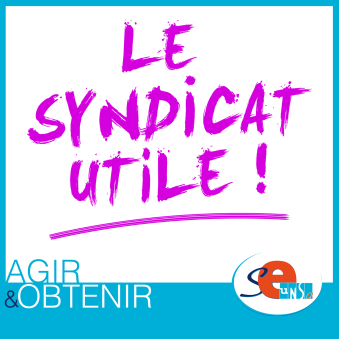 liste admis concours CRPE JUIN 2015liste admis concours CRPE JUIN 2015MME ARTERO (GRIVOTTE) Marie Neige48admiseMME ADAM Margaux Manon 107admiseMME AYMARD Claire1inscrite sur liste complémentaireMME BONNEAU Marine93AdmiseMME BIGLIAZZI (RIEU) Céline106admiseM. BOUILLAGUET (BOUILLAGUET) Florian42admisM. BORREDA (BORREDA) Loic inscrite sur liste complémentaire29admisM. BORDE (BORDE) Florian18admisMME BOULNOIS Leslie37admiseMME BACHELLERIE Lucie99admiseMME BARTHAUX Alexandra77admisMME BALDI Marion10admiseMME BRUYERE Nathalie58admiseMME BIRAL (LEROY) Bénédicte34admiseMME BARLET Aurélie2inscrite sur liste complémentaireMME BERNARD (BERNARD) Karine Marie Beatrice7inscrite sur liste complémentaireMME BLEUNVEN Nolwenn43admiseMME BOURBON Frédérique23admise. BELINGER Tangi Brendan Malo5inscrite sur liste complémentaireMME BILLARD (BILLARD) Joanna35admiseMME BERNICAL Carole86admiseMME BESSON (PALLIER) Sandrine17admiseMME BLONDET Aurore20admiseM. BLANCHER Eliot62admisMME BOURDIE Sylvie108admiseM. BEDEL Nicolas47admisMME CANCIGH (CANCIGH) Emilie61admiseMME CHAVANEL AnneLaure31admiseMME CHANTERAUD (CHANTERAUD) Amelie80admiseM. COUDERT (COUDERT) Damien76admisMME CHENOT (CHENOT) Nina56admiseMME COINEAU (COINEAU) Marie14admiseM. CHEVRON Jean- Charles54admisM. CHASTANG Etienne105ADMISMME COMPIN Aurélie Marine81admiseMME COMMANDE Sophie France Caroline04admiseMME CARTE Coralie Mylène Samantha38admiseMME COELHO Gabrielle84admiseMME CLEMENT Charlotte88admiseMME DELBREIL Margaux09admiseMME DURET Margaux109admiseMME DESCUBES Elodie50admiseMME DOUARRE Margaux08admiseMME DEBORD (DEBORD LALANNE) Maryline55admiseMME DARLAVOY Floraine26admiseMME DUMAS Marion30admiseM. DOYA Luig08Inscrite sur liste complémentaireM. DELMAS Jean-Baptiste 96AdmisMME FOUR Aurelie Marie46admiseMME FRAYSSE Nathalie100admiseMME FORSTER (FORSTER) Matilda Rose53admiseMME FRIC (FRIC) Amandine28admiseMME GODINEAU Perrine Marie09Inscrite sur la liste complémentaireMME GUILLEMET Emilie Marie Celine49admiseMME GUEZELLO Eva79admiseMME GIRAUD-PORTMANN Aglaee110admiseMME GALLARD (AIRAULT) Ludivine05admiseMME GREWIS (DELAGE) Emmanuelle Danielle90admiseMME HEBBINCKUYS (CALDERON) Christine Brigitte103admiseM. HABELLION Robin63admisMME HAULOT Clémentine41admiseMME JOUFFRE Noémie Elise94admiseMME LABIDURIE Laura52admiseMME LEONARD Laurène92admiseMME LAUWERS Anne104admiseMME LAFON Marike32admiseMME LAVAUD (LAVAUD) Mathilde Noemie36admiseMME LE GRAND Rozenn Anne-Francoise102admiseMME LAFON Carole111admiseMME LEMAY (DIOUDONNAT) Julie78admiseMME LOULIER Coralie11admiseMME LACOUR Laetitia89admiseMME LAUMOND Coralie33admiseMME LACOUR Elodie82admiseMME LACOSTE Charlene12admiseMME LEMAIRE Florine Myrtille Jocelyne22admiseM. LACHAISE Laurent83admisMME LATOUR Elodie13admiseMME MARCHIVE (MARCHIVE) Charlotte07admiseMME MONTURET Julie66admiseM. MARION Fréderic25admisMME MAUGEIN (MERZEAU) Sandra98admiseMME MAS Cecilia16admiseMME MORA Mélanie Céline72admiseMME MONTANARD Celine Emilie101admiseMME MAUGEIN Solene57admiseMME MONDOUX Adeline Celine113admiseMME MAIRE (JEANTET-MAIRE) Elisa75admiseMME MAISON (CESSAT) Elise Frédérique112admiseMME NOYER (NOYER) Anais85admiseM. NOUHANT Bastien Julien Henri10Sur liste complémentaireMME NICOLAS Marine Fanny73 admiseMME OBELLIANNE Stephanie04Sur liste complémentaireM. PRE Marc-Antoine06Sur liste complémentaireMME PRINET Elise19admisMME POMMIES (POMMIES) Marine39admiseMME PAROT (PAROT) Gaëlle Marion67admiseMME POMMIER Stéphanie40admiseMME PIARRAUD (PIARRAUD) Maud45admiseMME PERIGAUD (PERIGAUD) Jessica71admiseM. PALIERNE Arnaud91admisMME RENAUDEAU (SOURY) Laetitia Monique Marcelle74admiseMME ROUET (ROUET) Ludivine Blandine97admiseMME ROBERT Guenola1admiseMME ROUX Marion Eliane Helene60admiseMME ROUX Anaïs70admiseMME SAURET Marion69admiseMME SUDRON Anne Sophie68admiseMME SAN JUAN (SAN JUAN) Laetitia Jeanne03Sur liste complémentaireMME SOLER Marie104admiseMME SCARINGELLA-GUERRITAT Marie Jeanne Monique65admiseMME SAILLY Marine27admiseMME TARRET (TARRET) Carole15admiseMME TROUBAT Cecile24admiseMME TREMOULET Mathilde Agnes Madeleine87admiseM. THORAL Romain2admisMME THEILLAUD Elodie64admiseMME TALES Alice95admiseMME VIGNERON Mélanie69admiseMME VEYSSIERE Elodie44admiseMME VIALADE (BACQUE) Andrea51admiseMME VIARD Claire21admiseMME VILLETTE Marie Virginie Sarah03admise